Request Reference: 18190170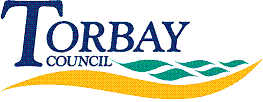 Date received: 27 April 2018Date response sent: 29/05/20181.	Download the information table found here www.bornfree.org.uk/council. Once downloaded please complete the Word document and email to zoocheck@bornfree.org.uk. Please see the attached form2.	For each premises with a Zoo Licence, return a copy of the most recent annual zoo stocklist (outlining births, arrivals, deaths etc. in accordance with Section 9.5 of the Standards of Modern Zoo Practice).Zoos and Aquaria are required to send a copy Local Authority.  However, neither the Zoo Licensing Act nor the Sectary of States guidance requires Local Authorities to retain these documents.  In addition Part B of the pre-inspection audit forms requires licence holders to confirm arrangements are in place to provide stock reports if bona-fide requests are received. Therefore please contact the Licence holders directly. 
3.	For each premises with a Zoo Licence, return a copy of the most recent Zoo Inspection Report for “formal” periodical or renewal inspections carried out under S.10 or S.14.2 by Government-appointed Zoo Inspectors. Please ensure all pages (1-10) plus any pages with additional condition ns are included. Under Section 21 of the Freedom of Information Act 2000 Torbay Council is not required to provide information in response to a request where the information is already reasonably accessible to an applicant. The information you have requested is available via the Torbay Council website at http://www.torbay.gov.uk/business/licensing/animals/zoo-inspections/This is an absolute exemption and therefore there is no requirement to consider the Public Interest Test.